Засгийн газрын Хэрэг эрхлэх газрын 
даргын 2020 оны 100 тоот тушаалын
10 дугаар хавсралт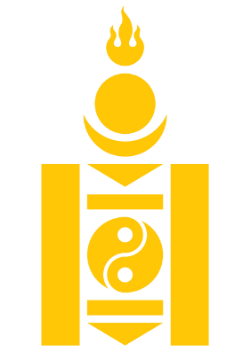 ........................... /Албан тушаал/ ........................... /Албан хаагчийн нэр/ -ний
20 . . ОНЫ     АЖЛЫН ГҮЙЦЭТГЭЛ, ҮР ДҮН, МЭРГЭШЛИЙН ТҮВШИНГ ҮНЭЛЭХ ҮНЭЛГЭЭНИЙ ХУУДАСНЭГ. ГҮЙЦЭТГЭЛИЙН ЗОРИЛТ, АРГА ХЭМЖЭЭНИЙ БИЕЛЭЛТХОЁР. МЭДЛЭГ ЧАДВАРАА дЭЭШЛҮҮЛЭХ ЗОРИЛТ, АРГА ХЭМЖЭЭНИЙ БИЕЛЭЛТ
ГУРАВ. ХАНДЛАГА, ЁС ЗҮЙ, Ур ЧАДВАРЫН ҮНЭЛГЭЭ ( НЭГЖИЙН ДАРГЫН ҮНЭЛГЭЭ )ДӨРӨВ. ХАНДЛАГА, ЁС ЗҮЙ, Ур ЧАДВАРЫН ҮНЭЛГЭЭ ( ХАМТ ОЛНЫ ҮНЭЛГЭЭ )ТАВ. ХАНДЛАГА, ЁС ЗҮЙ, УР ЧАДВАРЫН ҮНЭЛГЭЭ ( ХЭРЭГЛЭГЧИЙН ҮНЭЛГЭЭ )
ЗУРГАА. ГҮЙЦЭТГЭЛИЙН ҮНЭЛГЭЭСанамж: Үнэлгээний хуудсыг 3 хувь үйлдэж талууд тус бүр нэг хувийг, албан хаагчийн хувийн хэрэгт нэг хувийг тус тус хадгална.Үнэлгээний мөрөөр авах арга хэмжээ / урамшуулах, хариуцлага тооцох г.м /-ний санал: 
......................................................................................................................................................................................
......................................................................................................................................................................................Нэгжийн даргын тэмдэглэл / ажлын гүйцэтгэлийг хэрхэн сайжруулах талаар зөвлөмж г.м /:
......................................................................................................................................................................................
......................................................................................................................................................................................Үнэлгээ өгсөн: 	Нэгжийн дарга..........................................		...............................		/................................./(албан тушаал) 		     	(гарын үсэг)     				............................... (огноо)Үнэлгээг баталгаажуулсан: 	Үнэлгээний багийн гишүүн..........................................			...............................		/................................./(албан тушаал) 		     		(гарын үсэг)     				............................... (огноо)..........................................			...............................		/................................./(албан тушаал) 		     		(гарын үсэг)     				............................... (огноо)Үнэлгээтэй танилцсан: 		Төрийн жинхэнэ албан хаагч:			..........................................			...............................		/................................./(албан тушаал) 		     		(гарын үсэг)     				............................... (огноо)Үнэлгээг баталгаажуулсан: 	Төсвийн шууд захирагч..........................................		...............................		/................................./(албан тушаал) 		     	(гарын үсэг)НЭГ. ГҮЙЦЭТГЭЛИЙН ЗОРИЛТ, АРГА ХЭМЖЭЭНИЙ БИЕЛЭЛТХОЁР. МЭДЛЭГ ЧАДВАРАА дЭЭШЛҮҮЛЭХ ЗОРИЛТ, АРГА ХЭМЖЭЭНИЙ БИЕЛЭЛТГУРАВ. ХАНДЛАГА, ЁС ЗҮЙ, Ур ЧАДВАРЫН ҮНЭЛГЭЭ ( ТӨСВИЙН ШУУД ЗАХИРАГЧИЙН ҮНЭЛГЭЭ )ДӨРӨВ. ГҮЙЦЭТГЭЛИЙН ҮНЭЛГЭЭСанамж: Үнэлгээний хуудсыг 3 хувь үйлдэж талууд тус бүр нэг хувийг, албан хаагчийн хувийн хэрэгт нэг хувийг тус тус хадгална.Үнэлгээний мөрөөр авах арга хэмжээ / урамшуулах, хариуцлага тооцох г.м /-ний санал: 
......................................................................................................................................................................................
......................................................................................................................................................................................Төсвийн шууд захирагчийн тэмдэглэл / ажлын гүйцэтгэлийг хэрхэн сайжруулах талаар зөвлөмж г.м /:
......................................................................................................................................................................................
......................................................................................................................................................................................Үнэлгээ өгсөн: 	Төсвийн шууд захирагч..........................................		...............................		/................................./(албан тушаал) 		     	(гарын үсэг)     				............................... (огноо)Үнэлгээтэй танилцсан: 		Нэгжийн дарга:			..........................................			...............................		/..................................../(албан тушаал) 		     		(гарын үсэг)     				............................... (огноо)Төрийн жинхэнэ албан хаагчийн мэдээлэлТөрийн жинхэнэ албан хаагчийн мэдээлэлЭцэг / эхийн нэр:.......................................................................................................Өөрийн нэр: .......................................................................................................Байгууллагын нэр:.......................................................................................................Нэгжийн нэр: .......................................................................................................Албан тушаалын нэр:..................................................................................................................№Зорилтыг хэрэгжүүлэх 
арга хэмжээГүйцэтгэлийн түвшинГүйцэтгэлийн түвшинГүйцэтгэлийн түвшинГүйцэтгэлийн түвшинТөлөвлөсөн хугацаандаа гүйцэтгэсэн байдалТөлөвлөсөн хугацаандаа гүйцэтгэсэн байдалТөлөвлөсөн хугацаандаа гүйцэтгэсэн байдалТөлөвлөсөн хугацаандаа гүйцэтгэсэн байдалНийлбэр оноо12333344443+460 оноо60 оноо60 оноо60 оноо10 оноо   10 оноо   10 оноо   10 оноо   70 оноо0%40%70%100%0%40%70%100%ГҮЙЦЭТГЭЛИЙН ТӨЛӨВЛӨГӨӨНИЙ БИЕЛЭЛТГҮЙЦЭТГЭЛИЙН ТӨЛӨВЛӨГӨӨНИЙ БИЕЛЭЛТГҮЙЦЭТГЭЛИЙН ТӨЛӨВЛӨГӨӨНИЙ БИЕЛЭЛТГҮЙЦЭТГЭЛИЙН ТӨЛӨВЛӨГӨӨНИЙ БИЕЛЭЛТГҮЙЦЭТГЭЛИЙН ТӨЛӨВЛӨГӨӨНИЙ БИЕЛЭЛТГҮЙЦЭТГЭЛИЙН ТӨЛӨВЛӨГӨӨНИЙ БИЕЛЭЛТГҮЙЦЭТГЭЛИЙН ТӨЛӨВЛӨГӨӨНИЙ БИЕЛЭЛТГҮЙЦЭТГЭЛИЙН ТӨЛӨВЛӨГӨӨНИЙ БИЕЛЭЛТГҮЙЦЭТГЭЛИЙН ТӨЛӨВЛӨГӨӨНИЙ БИЕЛЭЛТГҮЙЦЭТГЭЛИЙН ТӨЛӨВЛӨГӨӨНИЙ БИЕЛЭЛТГҮЙЦЭТГЭЛИЙН ТӨЛӨВЛӨГӨӨНИЙ БИЕЛЭЛТАрга хэмжээ №1.Арга хэмжээ №2.Арга хэмжээ №3..............................НЭМЭЛТ АЖЛЫН БИЕЛЭЛТНЭМЭЛТ АЖЛЫН БИЕЛЭЛТНЭМЭЛТ АЖЛЫН БИЕЛЭЛТНЭМЭЛТ АЖЛЫН БИЕЛЭЛТНЭМЭЛТ АЖЛЫН БИЕЛЭЛТНЭМЭЛТ АЖЛЫН БИЕЛЭЛТНЭМЭЛТ АЖЛЫН БИЕЛЭЛТНЭМЭЛТ АЖЛЫН БИЕЛЭЛТНЭМЭЛТ АЖЛЫН БИЕЛЭЛТНЭМЭЛТ АЖЛЫН БИЕЛЭЛТНЭМЭЛТ АЖЛЫН БИЕЛЭЛТ1-р улирлын нэмэлт ажил2-р улирлын нэмэлт ажил3-р улирлын нэмэлт ажил4-р улирлын нэмэлт ажилДундаж онооДундаж онооДундаж онооДундаж онооДундаж онооДундаж онооДундаж онооДундаж онооДундаж онооДундаж оноо№Боловсрол, мэргэжил, мэргэшил, ур чадвараа 
сайжруулах арга хэмжээГүйцэтгэлийн түвшинГүйцэтгэлийн түвшинГүйцэтгэлийн түвшинГүйцэтгэлийн түвшинНийт(15 оноо)12333340%40%70%100%Арга хэмжээ №1.Арга хэмжээ №2.Арга хэмжээ №3.Дундаж онооДундаж онооДундаж онооДундаж онооДундаж онооДундаж оноо№Хандлага, ёс зүй, ур чадварНэгжийн даргын үнэлгээНэгжийн даргын үнэлгээНэгжийн даргын үнэлгээНийт (10 оноо)1233341.Хандлага, ёс зүй1352.Төлөвлөх, зохион байгуулах 1353.Шийдвэр гаргах болон асуудлаа тодорхойлох1354.Дүн шинжилгээ хийх1355.Шинийг санаачлах1356.Хариуцлага хүлээх 1357.Ажлын цаг ашиглалт, цагийн менежмент135Ажлын онцлогоос хамаарсан ур чадварАжлын онцлогоос хамаарсан ур чадварАжлын онцлогоос хамаарсан ур чадварАжлын онцлогоос хамаарсан ур чадварАжлын онцлогоос хамаарсан ур чадварАжлын онцлогоос хамаарсан ур чадвар1.Мэргэжлийн ур чадвар №1.1352.Мэргэжлийн ур чадвар №2.1353.Мэргэжлийн ур чадвар №3.135Дундаж онооДундаж онооДундаж онооДундаж онооДундаж оноо№Хандлага, ёс зүй, ур чадварХамт олны үнэлгээХамт олны үнэлгээХамт олны үнэлгээНийт (5 оноо)1233341.Манлайлал1352.Баг, хамтын ажиллагаа1353.Харилцаа135Дундаж онооДундаж онооДундаж онооДундаж онооДундаж оноо№Хандлага, ёс зүй, ур чадварХэрэглэгчийн үнэлгээХэрэглэгчийн үнэлгээХэрэглэгчийн үнэлгээНийт(5 оноо)1233341.Ажилтан танд туслахад бэлэн байсан уу?1352.Ажилтны эелдэг таатай харилцаа1353.Ажилтны бүх үйлчлүүлэгчидтэй ижил тэгш харилцах байдал 1354.Ажилдаа хариуцлагатай ханддаг байдал1355.Ажилтны цаг баримтлах, ашиглах байдал1356.Ажилтны асуудлыг нэг удаагийн хандалтаар шийдэж өгөхийг хичээдэг байдал1357.Ажилтны мэргэжлийн ур чадвар, мэдлэг1358.Ажилтны шударга байдал / Гар харах /135Дундаж онооДундаж онооДундаж онооДундаж онооДундаж оноо1.Гүйцэтгэлийн зорилт, арга хэмжээний биелэлт (70 хүртэлх оноо)2.Мэдлэг чадвараа дээшлүүлэх зорилт, арга хэмжээний биелэлт (15 хүртэлх оноо)3.Хандлага, ёс зүй, ур чадварын үнэлгээ (15 хүртэлх оноо)а. ( Нэгжийн даргын үнэлгээ )б. ( Хамт олны үнэлгээ )в. ( Хэрэглэгчийн үнэлгээ )Нийт үнэлгээНийт үнэлгээЕрөнхий үнэлгээ: / A буюу Маш сайн /,  / B буюу Сайн /, / C буюу Хангалттай /, / D буюу Сайжруулах шаардлагатай /, / F буюу Хангалтгүй /  аль нэгийг сонгож тэмдэглэнэ үү.Төрийн жинхэнэ албан хаагчийн мэдээлэлТөрийн жинхэнэ албан хаагчийн мэдээлэлЭцэг / эхийн нэр:.......................................................................................................Өөрийн нэр: .......................................................................................................Байгууллагын нэр:.......................................................................................................Нэгжийн нэр: .......................................................................................................Албан тушаалын нэр:..................................................................................................................№Гүйцэтгэлийн зорилт, арга хэмжээГүйцэтгэлийн түвшинНийт
(70 оноо)12341.Нэгжийн гүйцэтгэлийн төлөвлөгөөний биелэлтДундаж оноо =(үнэлгээний хувь * 70 оноо)Дундаж оноо =(үнэлгээний хувь * 70 оноо)Дундаж оноо =(үнэлгээний хувь * 70 оноо)№Боловсрол, мэргэжил, мэргэшил, ур чадвараа 
сайжруулах арга хэмжээГүйцэтгэлийн түвшинГүйцэтгэлийн түвшинГүйцэтгэлийн түвшинГүйцэтгэлийн түвшинНийт(15 оноо)12333340%40%70%100%Арга хэмжээ №1.Арга хэмжээ №2.Арга хэмжээ №3.Дундаж онооДундаж онооДундаж онооДундаж онооДундаж онооДундаж оноо№Хандлага, ёс зүй, ур чадварТШЗ-ийн үнэлгээТШЗ-ийн үнэлгээТШЗ-ийн үнэлгээНийт (15 оноо)1233341.Манлайлал1352.Баг, хамтын ажиллагаа1353.Харилцаа135Ажлын онцлогоос хамаарсан ур чадварАжлын онцлогоос хамаарсан ур чадварАжлын онцлогоос хамаарсан ур чадварАжлын онцлогоос хамаарсан ур чадварАжлын онцлогоос хамаарсан ур чадварАжлын онцлогоос хамаарсан ур чадвар1.Мэргэжлийн ур чадвар №1.1352.Мэргэжлийн ур чадвар №2.135Дундаж онооДундаж онооДундаж онооДундаж онооДундаж оноо1.Гүйцэтгэлийн зорилт, арга хэмжээний биелэлт (70 хүртэлх оноо)2.Мэдлэг чадвараа дээшлүүлэх зорилт, арга хэмжээний биелэлт (15 хүртэлх оноо)3.Хандлага, ёс зүй, ур чадварын үнэлгээ (15 хүртэлх оноо)Нийт үнэлгээНийт үнэлгээЕрөнхий үнэлгээ: / А буюу Маш сайн /,  / В буюу Сайн /, / С буюу Хангалттай /, / D буюу Сайжруулах шаардлагатай /, / F буюу Хангалтгүй /  аль нэгийг сонгож тэмдэглэнэ үү.